Brú staidéir (múinteoir): Nótaí an MhúinteoraTá na ceachtanna bunaithe ar mhír físe ina bhfuil múinteoir ag labhairt faoi shaol na scoile an lae inniu agus fadó. Toisc an chaint a bheith an-chanúnach tá an píosa deacair go leor dóibh siúd nach bhfuil cur amach acu ar chanúint Uladh. Tá na ceachtanna oiriúnach do rang a bhfuil caighdeán réasúnta ard Gaeilge acu don Ardteistiméireacht, ach is féidir leat féin iad a láimhseáil ar bhealach a oireann don rang atá agat féin. Moltar an ghníomhaíocht An t-ainmfhocal firinscneach ó ‘Fócas ar Theanga’ a úsáid i dteannta leis na gníomhaíochtaí seo.Réamhphlé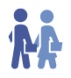 Abair leis na daltaí machnamh a dhéanamh ar na habairtí faoi oideachas fadó agus faoin oideachas sa lá atá inniu ann. Caithfidh siad cinneadh a dhéanamh an bhfuil na habairtí fíor faoin lá inniu nó fadó. Níl iontu ach coincheapa ginearálta chun plé a chothú (féach Freagraí thíos). Réamhobair Cuir na daltaí ag obair ar an gcleachtadh seo ina mbeirteanna agus pléigh na freagraí leo ag an deireadh (féach Freagraí thíos).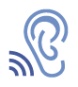 Éisteacht 1Léigh na ceisteanna don chleachtadh éisteachta leis an rang ar fad sula gcuireann tú ar siúl an mhír ionas go mbeidh a fhios acu cén freagraí a bheidh á lorg acu agus iad ag éisteacht. Más féidir, fág na ceisteanna thuas ar an scáileán an fhaid is atá an mhír á seinm.Pléigh freagraí na gceisteanna leis an rang ar fad ag an deireadh (féach Freagraí thíos).Éisteacht 2Iarr ar na foghlaimeoirí an leagan ceart den fhocal a chur sna bearnaí.Cuir an mhír ar siúl arís agus abair leo a gcuid freagraí a sheiceáil.Ceartaigh an ghníomhaíocht agus ansin tabhair seans dóibh na hathruithe a cuireadh i bhfeidhm ar na focail a phlé (féach Freagraí thíos).Iarphlé 1Iarr ar na daltaí an obair seo a dhéanamh ina n-aonar ar dtús agus ansin cuir i mbeirteanna iad chun cur síos a dhéanamh ar eachtraí a tharla dóibh. Mínigh dóibh nach bhfuiltear ag súil go luafaidh siad eachtraí atá príobháideach ná róphearsanta dóibh.Bí ag siúl timpeall chun cuidiú leo más gá, bí cinnte go háirithe go bhfuil na nathanna Gaeilge cuí acu (féach Freagraí thíos).Iarphlé 2Léigh a bhfuil ar an sleamhnán seo leis an rang ar fad.Cuir ag obair ar an ngníomhaíocht ansin iad agus cabhraigh leo smaoineamh ar shamplaí más gá.Pléigh a gcuid smaointe leo ansin agus scríobh focail nua / frásaí úsáideacha ar an gclár.Scríobh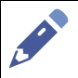 Mínigh do na daltaí go gcaithfidh siad cuntas a scríobh faoi na difríochtaí san oideachas in Éirinn agus i dtír eile. Mura bhfuil aon chur amach acu ar chóras oideachais i dtír eile abair leo córas éigin a shamhlú, mar shampla, an t-oideachas a bheadh ag déagóir sa Amasóin!RéamhphléNíos deacra marc maith a bhaint amach san Ardteistiméireacht.Níos mó béime ar an scríbhneoireacht agus ar an léitheoireacht.Rogha ábhar agus cúrsaí an-leathan.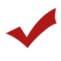 Oideachas agus eolas níos fearr ag scoláirí ag deireadh an chórais oideachais.Oideachas foghlaimeoirlárnach. Caidreamh cothrom idir an múinteoir agus na foghlaimeoirí.Oideachas ildánach a bhfuil scileanna saoil mar chuid lárnach de.Níos mó áiseanna d’fhoghlaimeoirí faoi mhíchumas.Múinteoirí níos fearr agus níos oilte.Réamhobair Ag meas – ag ceapadhFóir – oirDaofa – dóibh Léir mór – cuid mhór / a lánSiocair – de bhríDrochbhail – droch-chaoiScoltacha – scoileannaNach méanar daoibh – nach maith daoibhÓige – youthAg fulaingt – suffering Bhur spreagadh – inspiring you (plural)Bhur ngríosú – motivating you (plural)Réimse – rangeDaonna – human An Ardteistiméireacht: Is é an scrúdú deireanach é a dhéantar ag deireadh chóras na meánscolaíochta. Gairmchlár na hArdteistiméireachta: Tá níos mó béime ar fhorbairt phearsanta, ar fhorbairt ghairme agus ar thábhacht an phobail sa chóras seo.An Ardteistiméireacht Fheidhmeach: Tá an clár seo ann dóibh siúd nach bhfuil an dá ardteistiméireacht eile oiriúnach dóibh. Éisteacht 1Ar shlí – ar dhóighMeasartha maith – maith go leorNár fhóir – nár oirCeapaim - sílimSásta – lúcháir arDubh dóite – leadránachÉisteacht 1Mar mhúinteoir: Cuirtear séimhiú ar an ainmfhocal tar éis ‘mar’.Ar dhaoine: Cuirtear séimhiú ar an ainmfhocal tar éis ‘ar’.Nár fhóir: Cuirtear séimhiú ar an mbriathar tar éis na réimíre ‘nár’ san aimsir chaite.Cuid mhór: Is ainmfhocal baininscneach é ‘cuid’ agus mar sin cuirtear séimhiú ar an aidiacht ina dhiaidh. Drochbhail: Is comhfhocal é seo agus cuirtear séimhiú ar an dara focal sa chomhfhocal.Iarphlé 1You are lucky – tá an t-ádh ort / nach maith duitseWell done – fair play duit/ maith thú / bulaí fir / bulaí cailín I don’t believe it – ní chreidim é / tá tú ag magadh Are you serious? – an bhfuil tú i ndáiríre? / an bhfuil tú ag inse na fírinne?I’m delighted! – táim ar mhuin na muice / tá ríméad (áthas) orm I’m so sorry – tá an-bhrón orm/ tá mé iontach buartha / Is oth liom do chásYou poor thing – a chréatúir / mo ghraidhin thú / mo thrua thú  That’s awful! – tá sé sin go hainnis / uafásach / millteanach olcAre you ok? – an bhfuil tú i gceart? / an bhfuil tú ceart go leor? I’m devastated! – tá mo chroí briste / tá mé in ísle brí / tá an-díomá ormBrú staidéir (múinteoir) – ScriptNoel Ó Gallachóir (Príomhoide)			Pobalscoil Ghaoth DobhairNoel, mar phríomhoide agus mar mhúinteoir Gaeilge anois an bhfuil tusa ag meas go bhfuil brú níos mó ar an aos óg anois ná bhí ort féin nuair a bhí tú ag déanamh na hArdteiste?Bhuel, sílim ar dhóigh amháin go bhfuil níos lú brú ar dhaoine óga. Sílim gur athraigh an córas oideachais go mór. Sílim nuair a bhí muidinne ar scoil, duine ar bith a bhí maith ar an scoil, duine ar bith a bhí cineál acadúil, go raibh saol maith go leor acu, ach bhí go leor scoláirí nár fhóir an córas oideachais daofa. Agus, ón taobh sin de, sílim go raibh óige, droch-óige amach ag cuid mhór daoine óga agus sílim go bhfeicfimid sa tír seo san am atá i láthair ann, mar shampla, go bhfuil léir mór daoine ag fulaingt siocair an drochbhail a tugadh orthu ar an scoil. Scoltacha dara leibhéil is mó, áit inár buaileadh iad lá i ndiaidh lae agus chomh maith leis sin fosta go raibh siad ag déanamh rudaí nach raibh suim ar bith acu iontu. Inniu tá rogha i bhfad níos fearr ag scoláirí. Deirimse le scoláirí go minic nach méanar daoibh. Tá sibh ábalta a theacht na’ scoile, níl aon duine bhur mbualadh, tá daoine bhur spreagadh agus bhur ngríosú i rith an lae. Ní amháin sin ach tá réimse i bhfad níos leithne ábhar (ábhair) agus cúrsaí acu. Tá siad ábalta gnáth-Ardteist a dhéanamh, tá siad ábalta gairmchúrsa na hArdteiste a dhéanamh, tá siad ábalta an Ardteist Fheidhmeach a dhéanamh. Tá siad ábalta dul ar thaithí oibre, tá siad ábalta an idirbhliain a dhéanamh agus tá siad ag déanamh ábhar (ábhair) nach raibh seans ag daoine fiche nó tríocha bliain ó shin a dhéanamh. So, sílim ar dhóigh amháin siocair go bhfuil an córas oideachais i bhfad níos fearr, agus go bhfuil scoltacha i bhfad níos daonna, go bhfuil i bhfad níos lú brú ar pháistí, go bhfuil dúil, tá dúil mhór ag páistí teacht ‘na scoile. Bíonn lúcháir orthu cinnte saoire a fháil ach éiríonn siad leadránach, éiríonn siad fed up, leadránach sa bhaile agus tá dúil acu i scoil.LeibhéalAn Ardteistiméireacht – Measartha dúshlánach SpriocannaCumas tuisceana, scríbhneoireachta, léitheoireachta agus labhartha na ndaltaí a fhorbairt sa réimse saoil – saol na scoile / oideachasStór focalOideachas agus brú scoileStraitéisí Múinteoireachta MoltaFreagraí